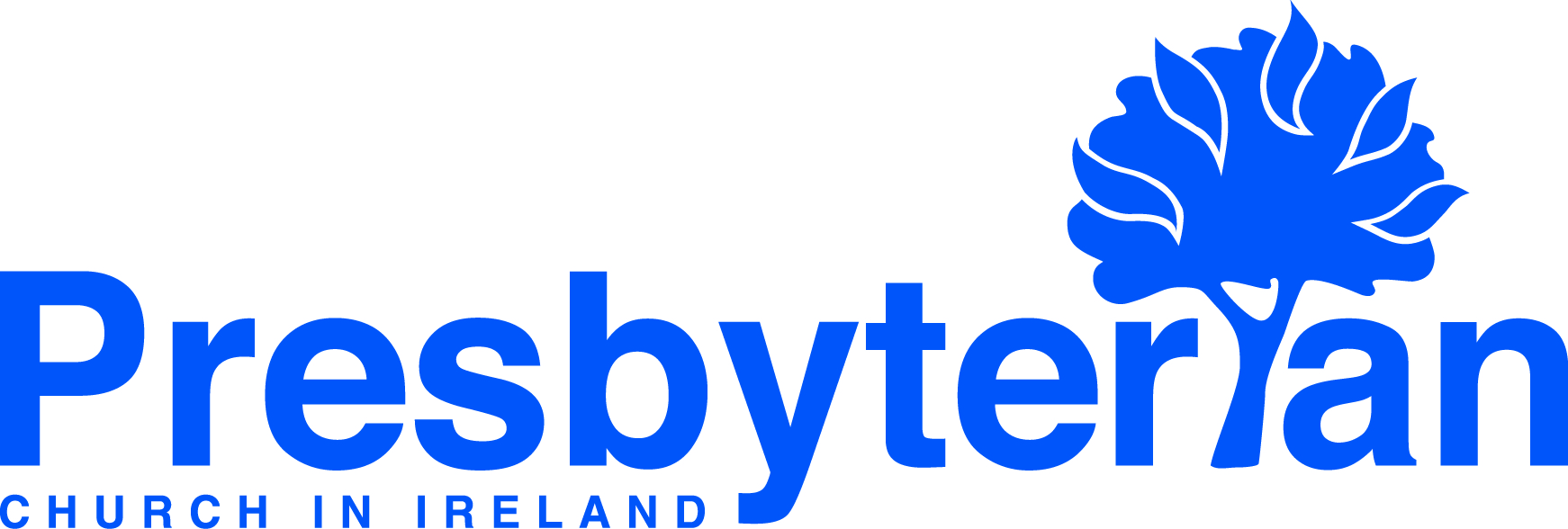 Let’s Pray                 Sun 15 May - Sat 21 May 2022